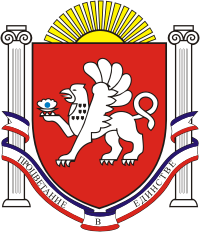 ПОСТАНОВЛЕНИЕ21.02.2018 года                                                    № 11                                                с. ДрофиноВ целях обеспечения функционирования официального сайта администрации Дрофинского  сельского поселения, в соответствии с Федеральным законом от 09.02.2009 № 8-ФЗ «Об обеспечении доступа к информации о деятельности государственных органов и органов местного самоуправления», руководствуясь Уставом  Дрофинского сельского поселения, Федеральным законом от 06.10.2003 N 131-ФЗ "Об общих принципах организации местного самоуправления в Российской Федерации", в целях реализации прав граждан и организаций на доступ к информации о деятельности органов местного самоуправления и совершенствования системы информирования жителей и хозяйствующих субъектов,  п о с т а н о в л я ю:1. Внести следующие изменения в Положение об официальном сайте администрации Дрофинского сельского поселения Нижнегорского муниципального района Республики Крым, утвержденное постановлением администрации Дрофинского сельского поселения от 23.12.2015 г. № 87:1.1. Пункт 2.1 дополнить абзацем следующего содержания:"На поступившее в орган местного самоуправления или должностному лицу обращение, содержащее предложение, заявление или жалобу, которые затрагивают интересы неопределенного круга лиц, в частности на обращение, в котором обжалуется судебное решение, вынесенное в отношении неопределенного круга лиц, ответ, в том числе с разъяснением порядка обжалования судебного решения, может быть размещен на сайте с соблюдением требований части 2 статьи 6 Федерального закона от 2 мая 2006 г. N 59-ФЗ "О порядке рассмотрения обращений граждан Российской Федерации".".2. Постановление вступает в силу со дня его обнародования на информационных досках Дрофинского  сельского поселения.Глава Дрофинского  сельского поселения                                                  Э.Э.ПаниевПОЛОЖЕНИЕоб официальном сайте администрации Дрофинского сельского поселения Нижнегорского  муниципального района Республики Крым ( в новой редакции)1. Общие положения1.1. Официальный сайт администрации  Дрофинского сельского поселения (далее – сайт) создан в сети Интернет с целью обеспечения доступа к информации о деятельности органов местного самоуправления  Дрофинского сельского поселения.1.2. Электронный адрес сайта – www. 1.3. Наименование сайта – «Официальный сайт администрации муниципального образования Администрация Дрофинского сельского поселения   Нижнегорского муниципального района Республики Крым ».1.4. Доступ к информации и интерактивным сервисам, размещаемым на сайте, предоставляется на бесплатной основе.2. Содержание сайта2.1. На сайте размещается информация, предусмотренная Федеральным законом № 8-ФЗ от 09.02.2009 «Об обеспечении доступа к информации о деятельности государственных органов и органов местного самоуправления», а также информация, обязательность размещения которой установлены иными законами.+На поступившее в орган местного самоуправления или должностному лицу обращение, содержащее предложение, заявление или жалобу, которые затрагивают интересы неопределенного круга лиц, в частности на обращение, в котором обжалуется судебное решение, вынесенное в отношении неопределенного круга лиц, ответ, в том числе с разъяснением порядка обжалования судебного решения, может быть размещен на сайте с соблюдением требований части 2 статьи 6 Федерального закона от 2 мая 2006 г. N 59-ФЗ "О порядке рассмотрения обращений граждан Российской Федерации".2.2. На сайте могут размещаться интерактивные сервисы (обсуждения, опросы, формы для направления обращений граждан, информации и запросов, поисковые и другие сервисы), ссылки на иные сайты.2.3. На сайте запрещается размещение экстремистских материалов, сведений, составляющих государственную или иную охраняемую законом тайну, другой информации ограниченного доступа, предвыборной агитации и агитации по вопросам референдума, информации, нарушающей законодательство об интеллектуальной собственности и о персональных данных, рекламы (за исключением социальной рекламы), вредоносных программ.2.4. Определение структуры сайта, создание и удаление разделов сайта возлагается на специалиста  администрации по распоряжению главы поселения.3. Порядок размещения, редактирования и удаления информации на сайте.3.1. Размещение, редактирование и удаление информации на сайте осуществляется специалистом технической службы на основании информации, представляемой в бумажном и электронном видах специалистами администрации  Дрофинского сельского поселения и главой сельского поселения.3.2. Размещение информации на сайте осуществляется в соответствии с периодичностью и сроками, предусмотренными приложением № 1 к настоящему Положению. В случае если конкретные периодичность и (или) срок не установлены, администрация Дрофинского сельского поселения проводит проверку необходимости размещения или обновления информации не реже 1 раза в квартал.3.3. Специалисты администрации Дрофинского  сельского поселения несут персональную ответственность за достоверность размещаемой на сайте информации, а также за недопущение опубликования на сайте информации, содержащей сведения, запрещенные к открытому опубликованию в соответствии с федеральными и областными законами.4. Требования к технологическим, программным и лингвистическим средствам обеспечения пользования сайтом4.1. Программные средства, обеспечивающие пользование сайтом, должны формировать содержимое, корректно отображаемое распространенными веб-обозревателями, веб-страницы должны соответствовать спецификации HTML версии не менее 4.01. Не должна требоваться установка на рабочие станции пользователей информацией программных и аппаратных средств, созданных специально для пользования сайтом.4.2. Должна быть предусмотрена защита размещенной на сайте информации от неправомерного доступа.4.3. Программные средства, обеспечивающие пользование сайтом, должны предоставлять возможность поиска информации, размещенной на сайте.4.4. Размещение, редактирование и удаление информации на сайте осуществляется с использованием сети Интернет.4.5. Для размещения, редактирования и удаления информации на сайте используются веб-обозреватели с поддержкой JavaScript, выполнение JavaScript должно быть включено.4.6. Информация размещается на сайте в форматах HTML, DOC, RTF, XLS или PDF. Файл может быть упакован в формате ZIP. Графическая информация размещается на сайте в форматах JPEG, GIF, PNG, TIFF, видеозаписи – в формате FLV или с помощью технологии MicrosoftSilverlight, аудиозаписи – в формате MP3.4.7. Максимальный объем графического файла, размещаемого на сайте, –100 килобайт, видео- или аудиозаписи – 5 мегабайт.4.8. Информация на сайте размещается на русском языке. Допускается использование иностранных языков в электронных адресах, именах собственных, а также в случае отсутствия русскоязычного наименования.4.9. При размещении информации обеспечивается ее соответствие правилам русского языка (иностранных языков), стилистике и особенностям публикации информации в сети Интернет. Оформление размещаемой информации должно соответствовать дизайну сайта.5. Прекращение функционирования сайта5.1. Сайт прекращает свое функционирование на основании постановления администрации  Дрофинского  сельского поселения.5.2. Мероприятия, связанные с прекращением функционирования сайта, производятся  специалистом технической службы на основании постановления главы Дрофинского сельского поселения Нижнегорского района Республики Крым. Приложение № 1к Положению об официальном сайте администрации  Дрофинского  сельского поселенияПЕРЕЧЕНЬинформации о деятельности администрацииДрофинского  сельского поселения, размещаемой в сети ИнтернетАДМИНИСТРАЦИЯДРОФИНСКОГО СЕЛЬСКОГО ПОСЕЛЕНИЯНИЖНЕГОРСКОГО РАЙОНА Республики КрымО внесении изменений в Положение об официальном сайте администрации Дрофинского сельского поселения Нижнегорского муниципального района Республики Крым, утвержденное постановлением администрации Дрофинского сельского поселения от 23.12.2015 г. № 87№п/пИнформация о деятельностиАдминистрации сельского поселенияОтветственныйисполнительПериодичностьразмещения(срок обновления)1234IОбщая информация об администрации Дрофинского сельского поселения,в том числе:Общая информация об администрации Дрофинского сельского поселения,в том числе:Общая информация об администрации Дрофинского сельского поселения,в том числе:1Почтовый адрес, адрес электронной почты, факс, номера телефонов справочных службВедущий специалистПо мере необходимости, но не позднее 3 рабочих дней после фактического изменения данных2Полномочия администрации Дрофинского сельского поселения, нормативные правовые акты, определяющие эти полномочияВедущий специалистПо мере необходимости, но не позднее 5 рабочих дней после внесения изменений в нормативные правовые акты3Сведения о специалистах администрации сельского поселения, их задачах и функциях с указанием нормативных правовых актов, определяющих эти полномочияВедущий специалистПо мере необходимости, но не позднее 5 рабочих дней после внесения изменений в нормативные правовые акты4Сведения о средствах массовой информации, учрежденных органом местного самоуправленияВедущий специалистПо мере необходимостиIIИнформация о нормотворческой деятельности администрации _____________________ поселения, в том числе:Информация о нормотворческой деятельности администрации _____________________ поселения, в том числе:Информация о нормотворческой деятельности администрации _____________________ поселения, в том числе:1Нормативные правовые акты администрации  Дрофинского сельского поселения, включая сведения о внесении в них изменений, признании их утратившими силуВедущий специалистНе позднее 15 рабочих дней после принятия документов2Нормативные правовые акты совета депутатов Дрофинского  сельского поселения, включая сведения о внесении в них изменений, признании их утратившими силуПредседательСоветадепутатовНе позднее 15 рабочих дней после вступления принятия документов3Информация о размещении заказов на поставку товаров, выполнение работ, оказание услуг для муниципальных нуждВедущий специалистПо мере необходимости4Информация о продаже муниципального имуществаСпециалист администрацииПо мере необходимости5.Информация о молодёжной политике, спорте и культурной деятельности на территории Дрофинского сельского поселенияСпециалист администрацииПо мере проведения мероприятий6Информация об участии администрации Дрофинского сельского поселения в целевых и иных программах, а также мероприятиях, проводимых органом местного самоуправленияСпециалисты администрацииПо мере необходимости7Информация о работе комиссии по урегулированию конфликта интересовВедущий специалистПо мере проведения заседаний7Информация о защите населения и территорий от чрезвычайных ситуаций и принятых мерах по обеспечению их безопасности, о прогнозируемых и возникших чрезвычайных ситуациях, о приемах и способах защиты населения от них, а также информацию, подлежащую доведению до сведения граждан и организаций, в соответствии с федеральными и областными законамиСпециалист По мере необходимости8Тексты официальных выступлений, заявлений, пресс-конференций, интервью главы Дрофинского сельского поселенияВедущий специалистНе позднее 3-х рабочих дней после официального выступления,  проведения сходов, собраний9Статистическая и аналитическая информация, характеризующая состояние и динамику развития экономической, социальной и иных сфер жизнедеятельности поселенияБухгалтерияНе реже 1 раза в полугодие10Сведения  об использовании и исполнении бюджета Дрофинского  сельского поселенияБухгалтерияЕжеквартально11Землеустройство, контроль за использованием и охраной земельВедущий специалистПо мере необходимостиIIIИнформация о кадровом обеспечении администрацииДрофинского сельского поселения в том числе:Информация о кадровом обеспечении администрацииДрофинского сельского поселения в том числе:Информация о кадровом обеспечении администрацииДрофинского сельского поселения в том числе:1Порядок поступления граждан на муниципальную службуВедущий специалистПо мере необходимости2Сведения о вакантных должностях муниципальной службы, имеющихся в администрации Дрофинского сельского поселенияВедущий специалистПо мере необходимости3Квалификационные требования к кандидатам на замещение вакантных должностей муниципальной службыВедущий специалистПо мере необходимостиУсловия и результаты конкурсов на замещение вакантных должностей муниципальной службыВедущий специалистНе позднее 30 дней до окончания срока приема документов4Номера телефонов, по которым можно получить информацию по вопросу замещения вакантных должностей в администрации Дрофинского сельского поселенияВедущий специалистПо мере необходимостиIVИнформация о работе с обращениями граждан в администрации Дрофинского сельского поселения, в том числе:Информация о работе с обращениями граждан в администрации Дрофинского сельского поселения, в том числе:Информация о работе с обращениями граждан в администрации Дрофинского сельского поселения, в том числе:1Информация о специалисте по работе с обращениями граждан администрации сельского поселения (сведения о порядке его работы, фамилия, имя,отчество, номера справочных телефонов)Ведущий специалистПо мере необходимости2Обзоры обращений граждан, а также обобщенная информация о результатах рассмотрения обращений и принятых мерахВедущий специалистежеквартально, до 15-го числа первого месяца квартала, следующего заотчетным